 Description and requirementsThe Chair of the Budget Division (Faculty) Health and Safety Committee shall ensure that the membership of the local Health and Safety Committee shall comprise equal numbers of management representatives and employee representatives nominated by members of the DWG(s) within the local area. The Committee provides a health and safety consultative mechanism of the local area for management, employee, students, and other interested parties to: facilitate cooperation between management, employees and/or students and other interested parties in instigating, developing and carrying out measures designed to ensure the health and safety of employees and/or students and other interested parties throughout the local area.formulate review and disseminate standards, rules and procedures relating health and safety that are to be carried out or complied with throughout the local area.The Committee receives reports concerning environment, health and safety matters. The Committee shall determine the nomination and election procedures for the election of employee members of the Committee.Health and Safety Representatives and Deputy Health and Safety Representatives belonging to DWG within the local area shall be members of the Committee if practicable.The Committee shall meet at least quarterly. The minutes of the Committee shall be made available to employees and students and other interested parties.The minimum attendance required for a quorum shall be the chair plus three (3) additional voting members.MEMBERSHIPThe following membership guidelines have been provided to assist in establishing an effective Health and Safety Committee.The Committee may agree to establish alternative membership requirements, providing the alternative membership requirements comply with the Occupational Health and Safety Act 2004 (Vic).Management Representative Members As appointed by the Chair of the Budget Division (Faculty) Health and Safety CommitteeStaff Health and Safety Representative MembersElected Health and Safety Representative(s)Elected Deputy Health and Safety Representative(s)Other employee members as determined by the local area employee members Non-voting AttendeesNominee of Associate Director, Health & SafetyUndergraduate student representative (if applicable)Postgraduate student representative (if applicable)Other interested partiesNon-voting ObserversOther observers as determined by the Committee and invited by the ChairCommittee SecretariatNominee of ChairStanding Agenda ItemsAttendance/apologiesMinutes of the previous meeting(a)	Confirmation of Minutes(b)	Matters arising/outstanding action items from previous minutes(c)	Report from the nominated person regarding effectiveness of corrective actions from incident investigationsMinutes and reports received from other CommitteesReports and correspondence received by the CommitteeReview of local area significant incidents that have occurred since the last meeting(a)	Review local area serious Incident Reports and Investigations(b)	Nominate an appropriate person to monitor the effectiveness of the corrective actionsReview progress towards local area health and safety Objectives and TargetsReview of health and safety Policies and Procedures.Workplace changes to all or significant part of the local area that may affect health and safety.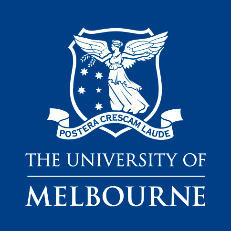 health & safety local consultative health and safety committee Terms of reference